Exhibit O(1): CHGME Assessment Summary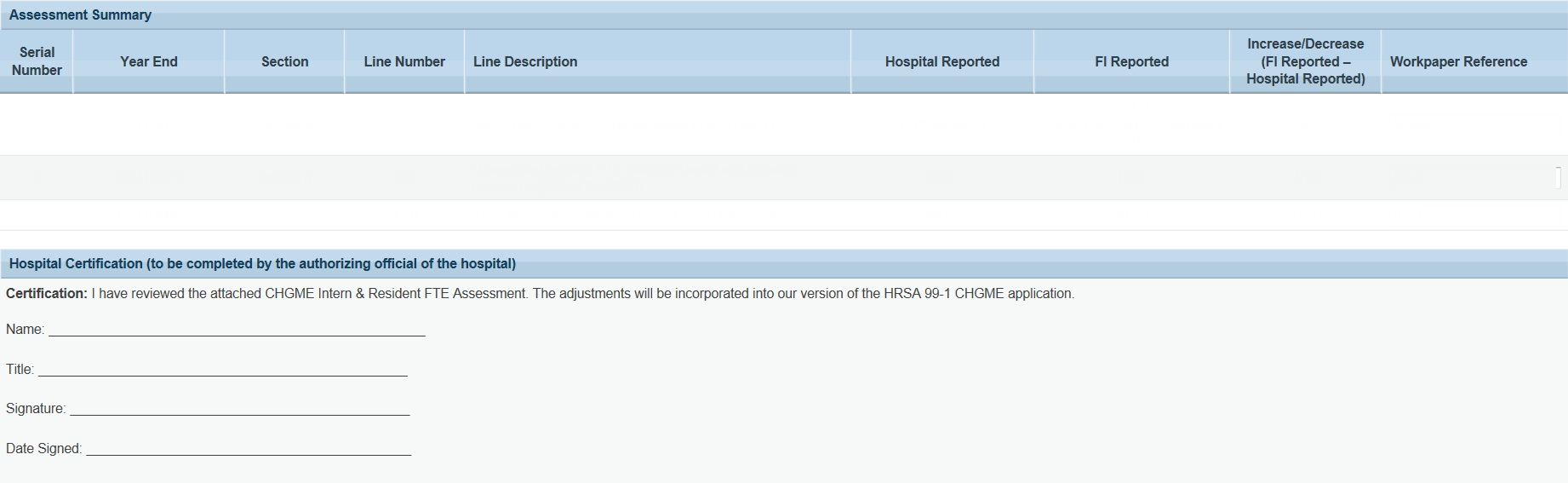 